WARSZTATY POLONISTÓWRUSSÓW - KALISZ - 30 IX - 1 X 2016 r. W dniach 30 IX - 1 X 2016 r. poloniści z powiatu wrzesińskiego wzięli udział w warsztatach metodycznych pt. „Literacka kariera Kalisza - wokół „Nocy i dni” Marii Dąbrowskiej” w ramach projektu „Konstruowanie zasad spójności przedmiotów ogólnokształcących na poziomie gimnazjum            i szkół ponadgimnazjalnych”. Miały one miejsce w Russowie i Kaliszu. Celem wyjazdu było opracowanie kart pracy dla klas gimnazjalnych i ponadgimnazjalnych oraz integracja nauczycieli polonistów ze szkół gimnazjalnych i ponadgimnazjalnych. Tematyka warsztatów dotyczyła życia                    i twórczości Marii Dąbrowskiej, szczególnie bohaterów „Nocy i dni” oraz życia poetów i pisarzy związanych z Kaliszem. W związku z tym zwiedziliśmy dworek w Russowie, w którym mieszkała Maria Dąbrowska, zapoznaliśmy się z pamiątkami pozostałymi po pisarce (m. in. z jej księgozbiorem, obrazami), rekwizytami wykorzystywanymi w czasie realizacji filmu „Nocy i dni”. Z uwagi                              na słoneczną pogodę mogliśmy także pospacerować po parku otaczającym dworek, a wieczorem                 w Teatrze im.  Wojciecha Bogusławskiego w Kaliszu obejrzeliśmy awangardowy spektakl pt. „Miasto pustych pianin”.   Drugiego dnia, dzięki pięknym opowieściom przewodnika p. Andrzeja Matysiaka, zobaczyliśmy                    w Kaliszu miejsca związane z Marią Dąbrowską, Adamem Asnykiem, Marią Konopnicką, a także zwiedziliśmy najważniejsze zabytki Kalisza. Na koniec mogliśmy je podziwiać z wieży ratusza. Podczas tych wędrówek gromadziliśmy materiały do kart pracy.  Po krótkiej przerwie kawowej nastąpił czas na prace w grupach. W tym czasie powstawały karty pracy. Będzie je można wykorzystać w czasie lekcji poświęconych polskim pisarzom i poetom związanym z Kaliszem, powieści „Noce i dnie”  oraz jej filmowej adaptacji.    W  warsztatach uczestniczyło 21 polonistów ze szkół gimnazjalnych i ponadgimnazjalnych.Renata Bianek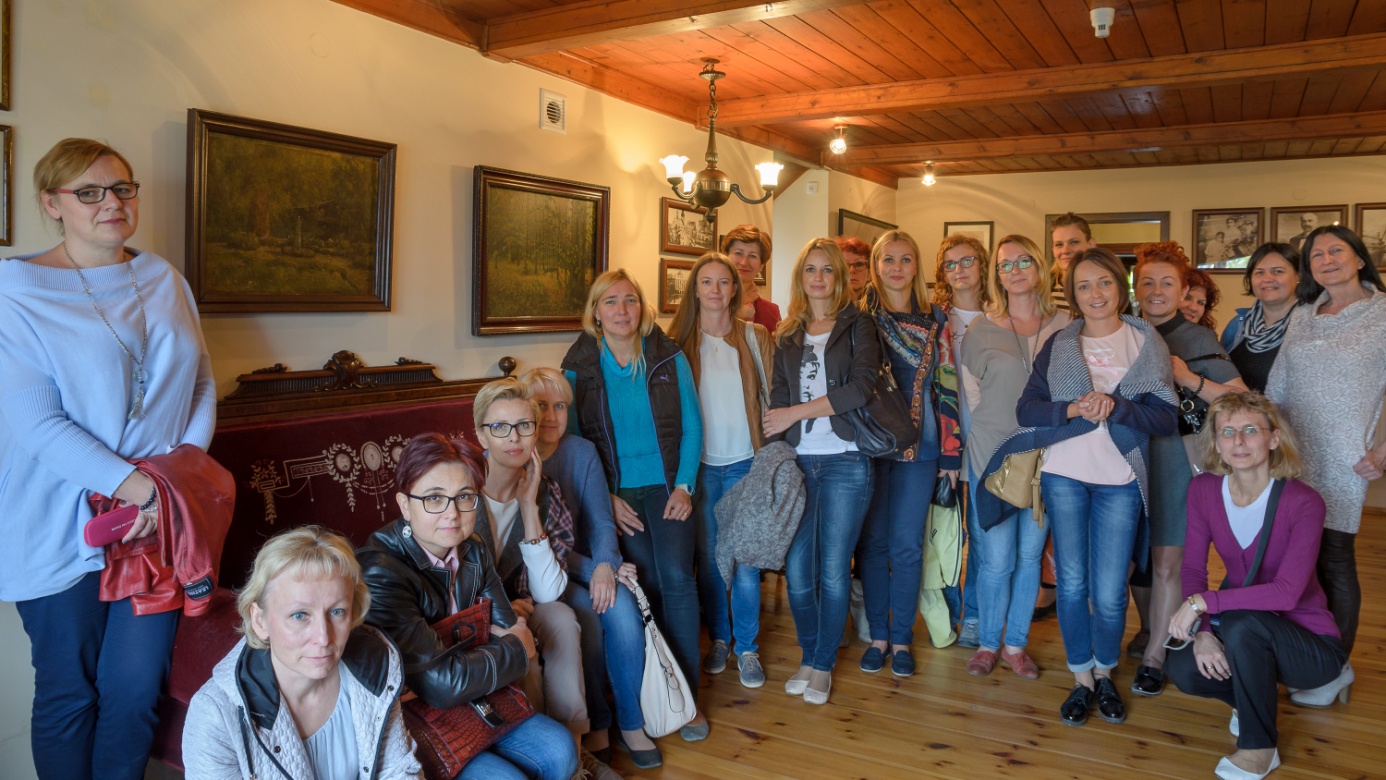 